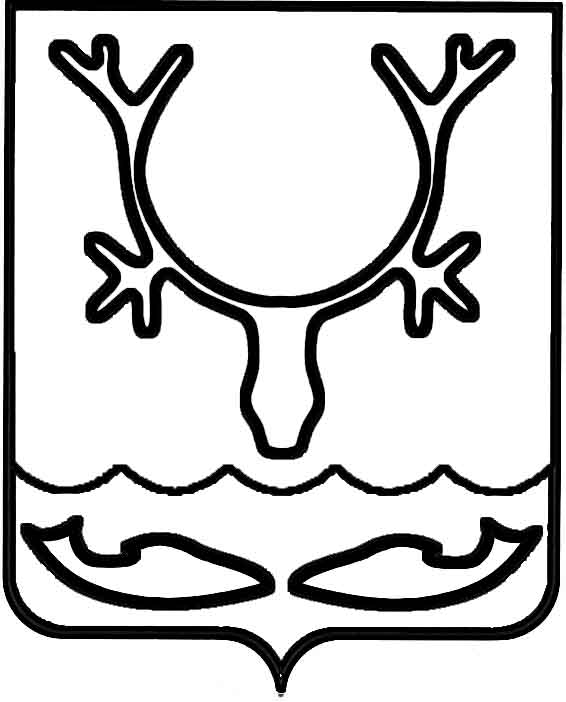 Администрация МО "Городской округ "Город Нарьян-Мар"ПОСТАНОВЛЕНИЕот “____” __________________ № ____________		г. Нарьян-МарОб утверждении Порядка организации                  и финансового обеспечения мероприятий             по работе с детьми и молодежьюВ соответствии со статьей 86 Бюджетного кодекса Российской Федерации, статьей 16 Федерального закона от 06.10.2003 № 131-ФЗ "Об общих принципах организации местного самоуправления в Российской Федерации", постановлением Администрации МО "Городской округ "Город Нарьян-Мар" от 04.12.2018 № 942 
"О принятии расходных обязательств в рамках организации и осуществления мероприятий по работе с детьми и молодежью", в целях реализации муниципальной программы муниципального образования "Городской округ "Город Нарьян-Мар" "Повышение эффективности реализации молодежной политики в МО "Городской округ "Город Нарьян-Мар", утвержденной постановлением Администрации МО "Городской округ "Город Нарьян-Мар" от 29.08.2018 № 577, Администрация МО "Городской округ "Город Нарьян-Мар" П О С Т А Н О В Л Я Е Т:1.	Утвердить Порядок организации и финансового обеспечения мероприятий по работе с детьми и молодежью (Приложение).2.	Настоящее постановление вступает в силу с 01.01.2019 и подлежит официальному опубликованию.Приложениек постановлению Администрации МО "Городской округ "Город Нарьян-Мар" от 10.12.2018 № 977Порядок организации и финансового обеспечения мероприятийпо работе с детьми и молодежью Общие положения. Настоящий Порядок устанавливает требования к организации и реализации мероприятий по работе с детьми и молодежью в городском округе. Организация мероприятий по работе с детьми и молодежью в городском округе относится 
к вопросам местного значения в соответствии с пунктом 34 части 1 статьи 16 Федерального закона от 06.10.2003 № 131-ФЗ "Об общих принципах организации местного самоуправления в Российской Федерации" и Уставом муниципального образования "Городской округ "Город Нарьян-Мар" и реализуется в рамках муниципальной программы муниципального образования "Городской округ "Город Нарьян-Мар" "Повышение эффективности реализации молодежной политики в МО "Городской округ "Город Нарьян-Мар", утвержденной постановлением Администрации МО "Городской округ "Город Нарьян-Мар" от 29.08.2018 № 577 (далее – Программа). Настоящим Порядком устанавливаются виды расходов 
на проведение мероприятий в рамках реализации Программы. 2.	Отдел организационной работы и общественных связей управления организационно-информационного обеспечения Администрации МО "Городской округ "Город Нарьян-Мар" (далее – Отдел) является ответственным исполнителем Программы. В качестве ответственного исполнителя Отделом осуществляются подготовка 
и проведение мероприятий в соответствии с утвержденным планом реализации Программы.3.	Администрация МО "Городской округ "Город Нарьян-Мар" является главным распорядителем бюджетных средств, предусмотренных на реализацию Программы.  4.	Источник финансирования Программы – средства городского бюджета. 5.	Расходы, направленные на финансовое обеспечение расходных обязательств на проведение мероприятий, рассчитываются методом сопоставимых рыночных цен на основании информации о рыночных ценах товаров, работ, услуг, путем направления запросов о предоставлении ценовой информации поставщикам (подрядчикам, исполнителям), обладающим опытом поставок соответствующих товаров, работ, услуг (далее – метод сопоставимых рыночных цен), в соответствии 
с требованиями Федерального закона от 05.04.2013 № 44-ФЗ "О контрактной системе в сфере закупок товаров, работ, услуг для обеспечения государственных 
и муниципальных нужд".  II. Реализация мероприятий проводимых в рамках работы, направленной на формирование системы продвижения инициативной и талантливой молодежи.6.	В рамках проведения мероприятий, направленных на формирование системы продвижения инициативной и талантливой молодежи, Отделом осуществляется реализация следующих мероприятий: организация Дня самоуправления, проведение семинара "Школа лидеров", проведение игр КВН 
в г. Нарьян-Маре, проведение акции "Мой подарок городу", проведение новогоднего мероприятия для молодых семей; организация участия молодежи города 
во Всероссийских форумах. 7.	Не менее чем за 30 (тридцать) календарных дней до даты проведения мероприятия Отдел готовит и утверждает положение о проведении Дня самоуправления в муниципальном образовании "Городской округ "Город Нарьян-Мар". Положением утверждается порядок и сроки проведения мероприятия, работы конкурсной комиссии.8.	В рамках проведения Дня самоуправления приобретается наградная продукция для награждения участников мероприятия (дипломы, памятные призы, сувенирные изделия и др.). Стоимость набора наградной продукции производится 
из расчета количества участников мероприятия.     9.	Финансовое обеспечение расходных обязательств МО "Городской округ  "Город Нарьян-Мар" на реализацию семинара "Школа лидера" осуществляется 
по следующим расходам: -	оплата проезда приглашенного специалиста;-	проживание в гостинице приглашенного специалиста; -	оплата за оказание услуг приглашенного специалиста;-	организация кофе – брейка. 10.	Финансовое обеспечение расходных обязательств МО "Городской округ  "Город Нарьян-Мар" на проведение игр КВН в г. Нарьян-Маре осуществляется 
по расходам: -	организация мероприятия (аренда зала, репетиционной базы, услуги ведущего, услуги звукооператоров); -	редакторские услуги;-	оплата проезда приглашенного специалиста и проживание в гостинице;-	оплата за оказание услуг приглашенного специалиста;-	услуги по рекламе;-	призовой фонд победителям игр КВН.11.	Не менее чем за 30 (тридцать) календарных дней до даты проведения акции "Мой подарок городу" Отдел готовит и утверждает положение о проведении акции. Положением утверждается порядок и сроки проведения мероприятия, работы конкурсной комиссии. Для награждения победителей и участников акции   приобретается наградная продукция (дипломы, памятные призы, сувенирные изделия и др.). Стоимость набора наградной продукции производится из расчета количества участников мероприятия.     12.	Финансовое обеспечение расходных обязательств МО "Городской округ  "Город Нарьян-Мар" на проведение новогоднего мероприятия для молодых семей осуществляется по расходам:  -	услуги по организации мероприятия;-	услуги ведущего; -	присутствие на мероприятии медицинских работников;-	приобретение наградной продукции для награждения участников (дипломы, памятные призы, сувенирные изделия и др.);-	организация чаепития. 13.	Финансовое обеспечение расходных обязательств МО "Городской округ  "Город Нарьян-Мар" на организацию участия молодежи города во Всероссийских форумах включает расходы на приобретение авиабилетов и железнодорожных билетов. Цель участия во Всероссийских форумах –  представление молодежи 
г. Нарьян-Мара на всероссийском уровне, обмен опытом с молодежью других регионов Российской Федерации. Авиабилеты приобретаются по тарифу эконом-класса, позволяющему бесплатный провоз багажа массой не более  Железнодорожные билеты приобретаются по тарифу купейного вагона. III. Реализация мероприятий, проводимых в рамках работы, направленной 
на военно-патриотическое воспитание молодежи 14.	В рамках проведения работы, направленной на военно-патриотическое воспитание молодежи, Отделом осуществляется реализация следующих мероприятий: проведение военно-спортивной игры "К защите Родины готов", участие команды города Нарьян-Мара в спортивно-туристическом слете "Дорогами отцов-героев", сотрудничество с МПК "Нарьян-Мар". 15.	Финансовое обеспечение расходных обязательств МО "Городской округ  "Город Нарьян-Мар" на проведение городской военно-патриотической игры 
"К защите Родины готов" осуществляется по расходам:-	услуги по организации мероприятия;-	услуги ведущего; -	присутствие на мероприятии медицинских работников;-	приобретение наградной продукции для награждения участников (дипломы, памятные призы, сувенирные изделия и др.);-	изготовление и трансляция видеосюжета в эфире региональных СМИ. 16.	Финансовое обеспечение расходных обязательств МО "Городской округ  "Город Нарьян-Мар" на организацию участия команды муниципального образования "Городской округ "Город Нарьян-Мар" в спортивно-туристическом слете "Дорогами отцов-героев" осуществляется по расходам:-	приобретение обмундирования команды, -	приобретение продуктов питания, -	приобретение инвентаря.     17.	В рамках реализации договора о шефских связях между Администрацией МО "Городской округ "Город Нарьян-Мар" и экипажем МПК "Нарьян-Мар" финансовое обеспечение расходных обязательств МО "Городской округ "Город Нарьян-Мар" может осуществляться по расходам, направленным на оказание содействия в решении социально-бытовых проблем, совершенствование учебно-материальной и культурно-досуговой базы (по заявке командира МПК "Нарьян-Мар"). IV. Реализация мероприятий проводимых в рамках работы, направленной на формирование здорового образа жизни, профилактику асоциальных проявлений в молодежной среде.18.	В рамках проведения работы, направленной на формирование здорового образа жизни, профилактику асоциальных проявлений в молодежной среде, Отделом   осуществляется организация следующих мероприятий: профилактика асоциальных проявлений с использованием средств массовой информации и изготовлением агитационных материалов, ежегодная акция "Мои здоровые выходные", участие молодежи города, стоящей на профилактических учетах, в тренингах 
и адаптационных программах. 19.	Финансовое обеспечение расходных обязательств МО "Городской округ  "Город Нарьян-Мар" на реализацию мероприятий по профилактике асоциальных проявлений с использованием средств массовой информации и изготовлением агитационных материалов осуществляется по расходам: - изготовление видеороликов, фильмов, - изготовление агитационных материалов (листовок, брошюр, буклетов, плакатов, социальной рекламы).   20.	Финансовое обеспечение расходных обязательств МО "Городской округ  "Город Нарьян-Мар" на реализацию проведения акции "Мои здоровые выходные"   осуществляется по расходам: -	организация встречи целевой аудитории с психологом;-	организация спортивно-досуговых мероприятий (скалодром, спортивные танцы, йога, пейнтбол, роллер-скейтинг, конный спорт и т.д.);-	обучающие мастер-классы по декоративно-прикладному творчеству, художественному слову, вокалу,  робототехнике, кулинарии и т.д.);-	организация питания во время мероприятий, проводимых более трех часов.   21.	Финансовое обеспечение расходных обязательств МО "Городской округ  "Город Нарьян-Мар" на реализацию мероприятий, направленных на участие молодежи города, стоящей на профилактических учетах, в тренингах 
и адаптационных программах осуществляется по расходам:   -	оплата проезда приглашенного для проведения тренингов специалиста (дипломированного психолога);  -	проживание в гостинице приглашенного специалиста;-	оплата за оказание услуг приглашенного специалиста;-	оплата за аренду помещения, места проведения тренингов и адаптационных программ;-	оплата проезда школьников города, стоящих на профилактических учетах, 
к месту участия в тренингах и адаптационных программах в сопровождении социального педагога за пределами Ненецкого автономного округа;-	оплата участия в тренингах и адаптационных программах, проводимых 
за пределами Ненецкого автономного округа.1012.2018977Глава МО "Городской округ "Город Нарьян-Мар" О.О.Белак